Mission in South Sudan 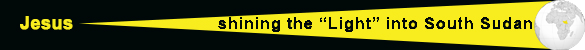 January 18, 2014Dear friends and supporters of the South Sudan Mission, I pray all is well with you and your family.I am saddened to report the loss of Brother James Puot’s son, Nhail, yet rejoice for his victory in Jesus.  James is the preacher and the director of the Sudanese School of Biblical Studies in Gambella, Ethiopia. Nhail, James’ oldest son (8 years old) drowned in Gambella on Friday, January 17, 2014. I do not know any details about the incident, but ask for your prayers in behalf of James, his wife and younger son. I will be departing for Gambella on Tuesday, January 28th for my first mission trip of 2014. I am looking forward to spending time with James and his wife. I will also spend most of my time in Gambella, encouraging the brethren, preaching, teaching continuing education classes and working to improve the compound. I am sure you have heard of the recent tribal warfare in South Sudan due to a power struggle between the President and Vice President. Many of the brethren have been hidden in the bush (countryside) for several weeks with little to no food and no decent drinking water. I have received reports from some of the preachers in South Sudan that they are trusting in the Lord to see them through this battle. They are helping one another and encouraging others to turn to the Lord, the only hope and peace for mankind. If things calm down, hopefully I can go to visit with the brethren in South Sudan. If not, I will try to bring the preachers from South Sudan to Gambella for encouragement. Communications are always difficult, but are even more difficult at this time. Please pray the Lord will use me to accomplish His will with the brethren. Thanks for your continued prayers, encouragement and financial support.Love in Him, Tyrone Mynhier					                    